Дзяржаўная ўстанова адукацыі“Сярэдняя школа № 4 г. Оршы”План-канспект урока беларускай мовы ў V класе“Словазлучэнне. Галоўнае і залежнае словы ў словазлучэнні”Падрыхтавала Магерава Нэля Анатольеўна, настаўнік першай кваліфікацыйнай катэгорыіТэма: Словазлучэнне. Галоўнае і залежнае словы ў словазлучэнніМэта: пазнаёміць вучняў з функцыяй і будовай словазлучэння як сінтаксічнай адзінкі, растлумачыць функцыю ў маўленні.Задачы: фарміраваць уяўленне вучняў пра спалучальныя магчымасці слоў розных часцін мовы; замацоўваць уменні дапасоўваць прыметнікі да назоўнікаў, удасканальваць правапіс канчаткаў прыметнікаў у мужчынскім, жаночым, ніякім родзе адзіночнага і множнага ліку; фарміраваць лексіка- граматычны лад маўлення вучняў; садзейнічаць выхаванню нацыянальнай самасвядомасці.Тып урока: камбінаваныХод урокаI. Арганізацыйны этап. Стварэнне эмацыянальнага настроюРабота з эпіграфам:Ля сонца цёпла, ля дома добра. (Прыказка)Як вы разумееце словы, запісаныя на дошцы? ( адказы вучняў)Сапраўды, дома і сцены дапамагаюць. Таму і жадаю вам плённай працы на сённяшнім уроку.II.Этап праверкі дамашняга заданняПрактыкаванне 115. Самаправерка . Правільныя адказы на дошцы(2,3,1,4,5).Адказы 2-3 вучняў.III. Этап актуалізацыі ведаўНа мінулым уроку разглядалі тэму “ Тыпы маўлення:  апавяданне, апісанне, разважанне. Перад вамі на картках тэксты. Неабходна вызначыць, які тэкст адпавядае якому  тыпу маўлення, свой адказ абгрунтуйце, карыстаючыся памяткай “Тыпы тэкстаў”. Якая асноўная думка трэцяга тэксту, чаму ён вучыць? ( Работа ў групах) ( картка № 1)ТЫПЫ ТЭКСТАЎ1.Прыгажун Сож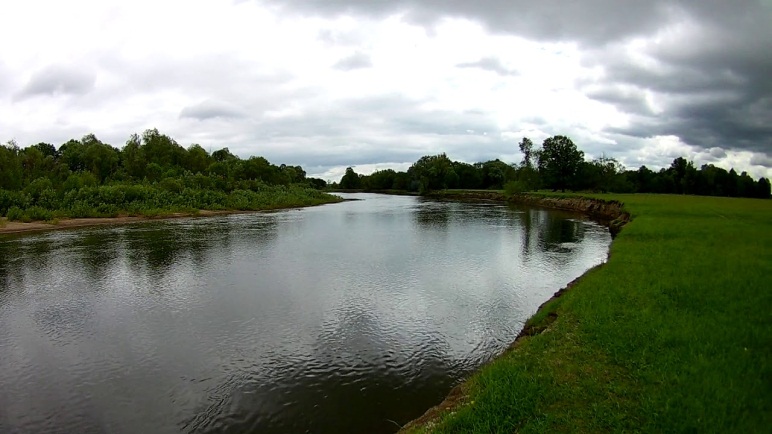 	Прыгажун Сож з яго маляўнічымі , парослымі лесам і хмызняком берагамі, лагоднай,ласкавай вадой - тая блакітная нітка, што знітавала палатно гісторыі раёна. Менавіта тут, на шматлікіх пагорках Пасожжа, сяліліся нашы старажытныя продкі дзясяткі стагоддзяў таму. Рака карміла і паіла іх, служыла надзейным шляхам зносін з блізкімі і далёкімі суседзямі. Кармяншчыну, хаця і знаходзіцца яна ўбаку ад скрыжаванняў вялікіх дарог, ніколі не абыходзілі больш- менш важныя падзеі, што пакінулі след у гісторыі беларускага народа.2. Радзіма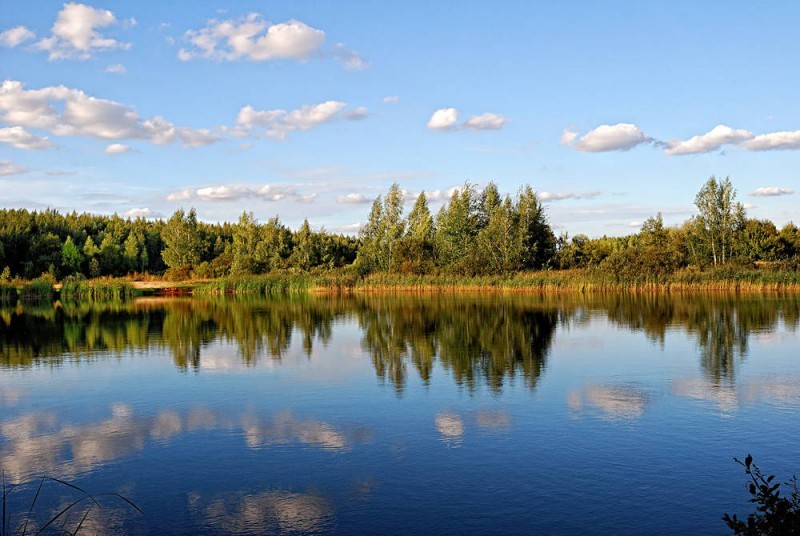 Вельмі прыгожая наша зямля. У нас шмат лясоў, рэк і рэчак, вялікіх і малых азёр. З космасу, як сцвярджаюць нашы землякі-касманаўты Пятро Клімук і Уладзімір Кавалёнак, Беларусь выглядае зялёнаю-зялёнаю, з блакітнымі ўкрапінамі азёр. Нездарма нашу краіну ў свеце называюць сінявокаю.
 	У нас вельмі цудоўныя, добрыя, ласкавыя, спагадлівыя, працалюбівыя, сціплыя, вясёлыя людзі. Мы вялікі і старажытны народ, мудры і светлы, чысты і даверлівы, дабрадушны і памяркоўны. Кожны з нас ганарыцца тым, што належыць да такого добрага народа і да такой слаўнай сям’і.3.Родная зямля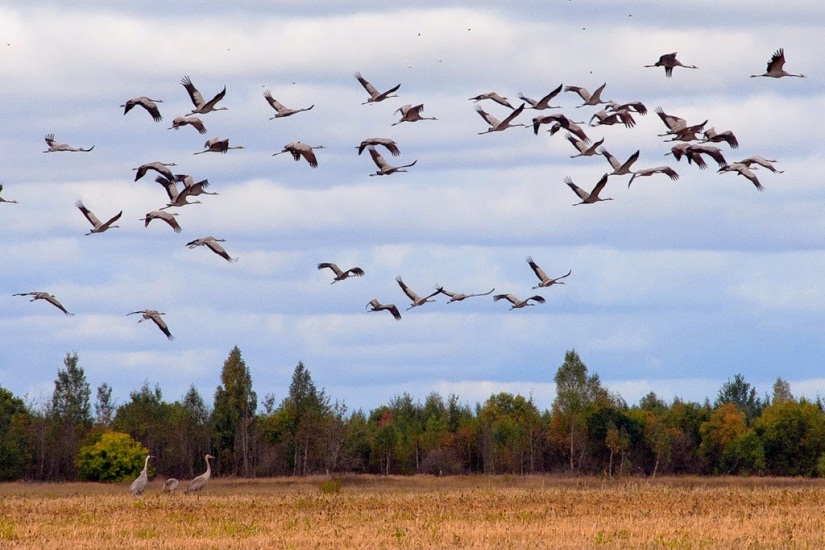 	Любоў да радзімы ў чалавека праяўляецца тады, калі ён разлучаецца з ёю. Але чалавек здольны хаваць свае пачуцці. А вось у птушак гэта навідавоку.	Возьмем усім нам знаёмых жораваў. На радзіме яны, апрача глухога балота з іржавай вадой, нічога, бадай, за сямейнымі клопатамі не бачаць. У далёкіх жа краях птушак чакае багаты корм, залітыя паўднёвым сонцам берагі маляўнічых рэк і азёр. І ўсё ж, нягледзячы на гэта, восенню пакідаюць жоравы радзіму неахвотна.	Родная зямля! Што можа быць даражэйшым за яе! Вучні агучваюць свае вывады.IV. Этап вывучэння новых ведаў і спосабаў дзейнасціА зараз я прапаную вам паглядзець ў акно. Звярніце ўвагу на тое, якое сёння надвор’е на вуліцы: восень, хмурнае неба, дождж, золь. Сумна, але  я прапаную ўсім нам адправіцца ў лета, у падарожжа па нашай прыгожай краіне. (Слайд №1) - Паглядзіце на экран, скажыце, што вы бачыце на слайдзе?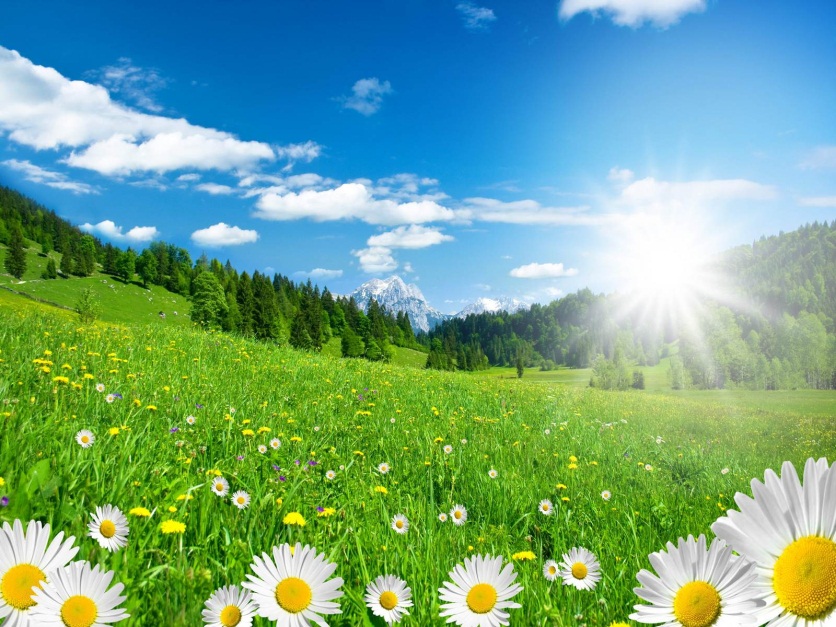  - Запішам гэтыя словы: Сонца, неба, воблакі, кветкі, лета,луг. - Падбяром да іх розныя словы, якія дапамогуць нам апісаць усё ўбачанае. (Блакітнае неба, яркае сонца, прыгожыя кветкі, белыя аблокі, зялёны луг). Такім чынам, што мы з вамі зрабілі? (Склалі словазлучэнні). - Давайце паспрабуем вызначыць тэму нашага ўрока. (Словазлучэнне). (Слайд № 2)Гутарка па пытаннях. (Пытанні запісаны на дошцы)- Што такое словазлучэнне?- Што такое сінтаксіс?- Што такое пунктуацыя?- Якое слова ў словазлучэнні з’яўляецца галоўным, а якое – залежным ?- Ці на ўсе пытанні вы можаце адказаць? Чаму не на ўсе? (Не вывучалі)- Як вы думаеце будзе гучаць сённяшняя тэма ўрока? (Адказы вучняў)- Запіс даты і тэмы ўрока ў сшыткі.Зыходзячы з назвы тэмы, аб чым даведаецеся на ўроку?Чаму будзеце вучыцца?Для чаго гэта неабходна ? (паўтараць, сістэматызаваць, замацоўваць і паглыбляць веды па тэме)Праца з вучэбным дапаможнікам.Каб адказаць на першыя тры пытанні на дошцы, звернемся да вучэбнага дапаможніка. (с. 72,75,76) Чытанне правіла.Што ж такое сінтаксіс, пунктуацыя? (Значэнне слова “пунктуацыя” на дошцы. Пунктуацыя- сістэма правілаў пастаноўкі знакаў прыпынку.)А што  такое словазлучэнне?Складанне кластара па тэме ўрока (работа ў групах, на картках) . Агучванне работV. Этап замацавання вывучанага. 1. Дыферынцыраванае заданне. Практыкаванне 123. (Выпісаць з тэксту спалучэнні назоўніка і прыметніка. Даказаць што гэта словазлучэнні). Практыкаванне 124 ( Скласці словазлучэнні, падбіраючы да прапанаваных слоў тыя, што падыходзяць па сэнсе. Са словазлучэннямі (на выбар) скласці і запісаць два сказы). Праверка заданняў ( 2-3 вучні)Фізкультхвілінка( Усталі, крокі на месцы, рукі ўгору і ўніз)Слухай, сябра, не хандры. (Усталі)Раз наважыў дзела ты, (крокі на месцы)Ідзі станоўка, роўна, смела,Ідзі, назад не аглядайся (павароты галавой)І на другіх не пакладайся. (Стой)2. Работа ў групах. (Заданні на картках)Заданне для 1 групы: “ Знайдзі пару”.  Падбярыце да кожнага слова з першага слупка па сэнсу словы  з другога слупка. Запішыце атрыманыя словазлучэнніСэнсавая сувязь паміж словамі ў словазлучэннях устанаўліваецца з дапамогай……….Заданне для 2 групы.”Лінгвістычны канструктар”. Імкнуцца, перамогаСустрэць, геройСур’ёзны, бяседаЗ кожнай пары слоў складзіце словазлучэнне.Вывад: Каб скласці словазлучэнне неабходна……..Заданне  для 3 групы. “Навядзі парадак”. Прачытайце пары слоў, размяркуйце іх у два слупкі. Патлумачце свой выбар.	Зімовая мяцеліца, вусны адказ, паляўнічы ўбачыў, маці ўсміхаецца. (Правільныя адказы на картках)Вывад 1 групы. Сэнсавая сувязь паміж словамі ў словазлучэннях устанаўліваецца з дапамогай пытання, якое можна задаць ад галоўнага слова да залежнага.Вывад 2 групы. Каб скласці словазлучэнні , трэба мяняць канчаткі, дабаўляць прыназоўнікіВывад 3 групы. У адной групе словазлучэнні, а ў другой – граматычная аснова.Заданне класу . “ Канструктар”. Хто хутчэй са слоў складзе сказ.  (словы на дошцы) .Сасна, песню, кожная, бору, свайму, пяе.Што ў вас атрымалася? ( Прыказка.Кожная сасна свайму бору песню пяе.).Патлумачце яе сэнс.Запішыце прыказку ў сшыткі.Падкрэсліце граматычную аснову ў сказе.Назавіце вядомыя вам часціны мовы ў гэтай прыказцы.VI. Этап кантролю і самакантролюПраверачны тэст. Кожны выконвае ў сшытку. Самаправерка.( тэст на картках)Адзначце словазлучэнні:а) хадзіць і назірацьб) на лясной палянев) хадзіць па лесег) наступіла восеньд) чырвоная рабінаАдказ: б,в, д. VII. Этап падагульнення.Вызначце тэрміны, з якімі мы пазнаёміліся на ўроку, дайце ім азначэнне; знайдзі лішняе слова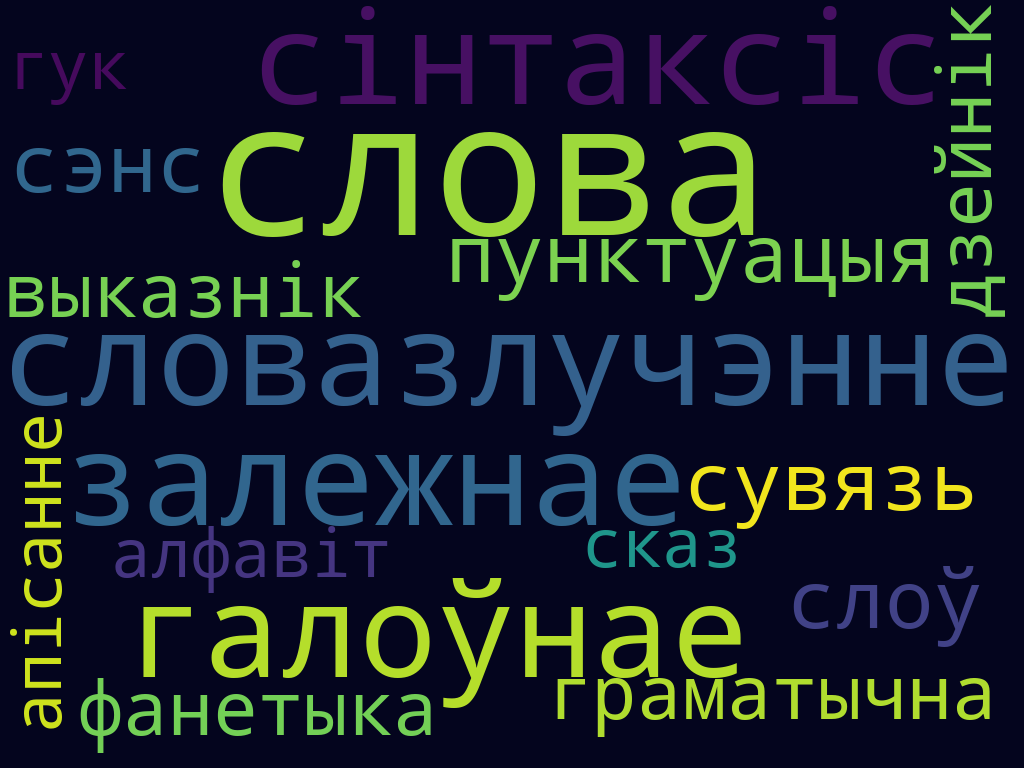 Выстаўленне і каменціраванне адзнак.VIII. Этап інфармацыі пра дамашняе заданне§ 15, 16, практыкаванне126 Прачытайце заданне да практыкавання, задайце пытанні, калі ёсць.IX. Этап рэфлексііПрацягніце сказы:Пасля сённяшняга ўрока я добра запомніў…Пасля сённяшняга ўрока я ведаю…На ўроку для мяне было цікава…На ўроку мне спадабалася…АПАВЯДАННЕАПІСАННЕРАЗВАЖАННЕРасказваецца пра дзеянні і падзеі, што ідуць адно за адным.Апісваюцца прадметы, людзі, жывёлы, малюнкі прыроды.Тлумачыцца, даказваецца штосьці; гаворыцца пра прычыны падзей і з’яў.ШТО АДБЫЛОСЯ?ЯКІ ПРАДМЕТ?ЧАМУ?Пачатак дзеяння- Развіццё дзеяння- Заканчэнне дзеянняАгульнае ўяўленне аб прадмеце апісання- Пералік яго характэрных прымет- Ацэнка прадмета, адносіны да ягоДумка, якая даказваецца- Доказы думкі- Вывад да якога прыходзіць аўтарсумныгучначарадзейнаяпоглядсмяяцца казка